Project 3: Video Game Character!! 						Digital Art Assignment: Create an original video game character.  Consider how the character would move, talk, and act. Consider the character’s over all appeal and the type of game in which it would appear.  Is it targeted to little kids?  Adolescents? Adults?  This is an EXTRA CREDIT assignment to work on should you complete others early. There is a brief self assessment on Edline to help you prepare an Artsonia Artist Statement.  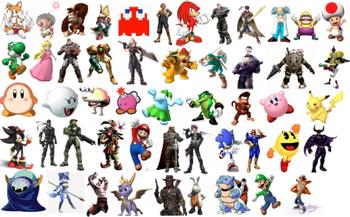 